Before Walia JIN THE HIGH COURT OF THE REPUBLIC OF BOTSWANAHELD AT GABORONE						CASE NO: CVHGB-001494-14In the matter between:BOTSWANA BUILDING SOCIETY					PlaintiffandNTUKA ORAPELENG						DefendantNOTICE OF SALE IN EXECUTIONBE PLEASED TO TAKE NOTICE that pursuant to a Writ of Execution of this Honourable Court dated 10th July 2014, the following immovable property of the above-mentioned Defendant will be sold in execution to the highest bidder by Deputy Sheriff D.P. Gabobakwe in the manner hereinafter set out.DATE OF SALE:			Wednesday 21st June 2023TIME OF SALE:			10:30 a.m.PLACE OF SALE:			Lease Area 1829 – KO SOUTH EAST TERMS OF SALE:           	Cash or bank guaranteed cheques           PROPERTY TO BE SOLD: 	Certain piece of land being Lease Area 1829- KO, situated in the South East, on Portion 102 (a portion of Portion 65) of the Farm Forest Hill No. 9-KO in the South East Administrative District, measuring 183 m2 held under Notarial Deed of Sub Lease No. MA 779/12 dated   15th day of October 2012, made in favour of Ntuka Orapeleng, with developments thereon being an Office space with 2 Offices and One Boardroom, Open space 2 Toilets and Reception.*The conditions of sale may be inspected at the Offices of Modimo & Associates at the address below*DATED AT GABORONE THIS 09TH DAY OF MAY 2023. 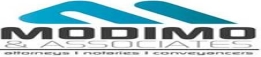             Deputy Sheriff D. P. GABOBAKWE             C/o Modimo & Associates						            73900288, 72901534            Plaintiff’s Attorneys						Plot 75739, Setlhoa						            1st Floor, West Wing						            Private Bag BO 77						          	GABORONE           						             (Ref: KG/am/8000]